(第2号様式)あらかわ 文化イベント企画 応援プロジェクト2013＜企画書＞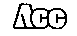 イベント名企画趣旨・目的計画開催時期平成  　年 　 月  　日（　　）　　　　時～平成  　年 　 月  　日（　　）　　　　時　　　　　　　　　　　　　 日間計画開催場所計画イベント内容(具体的に)計画参加者(主な出演者・スタッフ等)計画入場者見込み（入場予定者数）計画広報の方法計画その他（イベント当日の進行・運営について）期待される成果等特記事項